Утвержден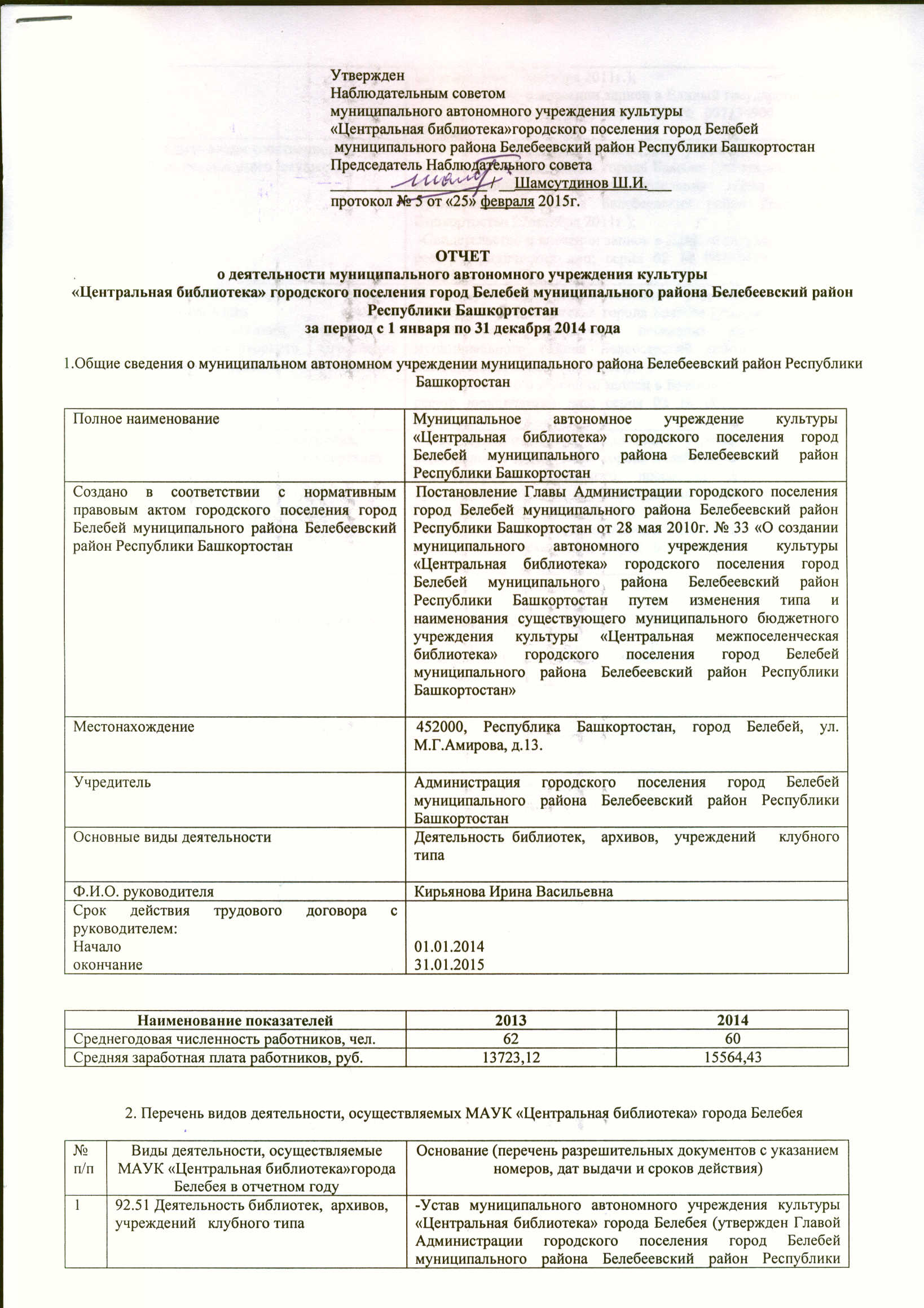 Наблюдательным советом муниципального автономного учреждения культуры«Центральная библиотека»городского поселения город Белебей муниципального района Белебеевский район Республики БашкортостанПредседатель Наблюдательного совета____________________ / __Шамсутдинов Ш.И.___протокол № 5 от «25» февраля 2015г.ОТЧЕТо деятельности муниципального автономного учреждения культуры «Центральная библиотека» городского поселения город Белебей муниципального района Белебеевский район Республики Башкортостанза период с 1 января по 31 декабря 2014 года1.Общие сведения о муниципальном автономном учреждении муниципального района Белебеевский район Республики Башкортостан2. Перечень видов деятельности, осуществляемых МАУК «Центральная библиотека» города Белебея3. Состав наблюдательного совета МАУК «Центральная библиотека» города Белебея4. Информация об исполнении муниципального задания и об объеме финансового обеспечения этого задания5. Информация об осуществлении деятельности, связанной с выполнением работ и оказанием услуг, в соответствии с обязательствами перед страховщиком по обязательному социальному страхованию и об объеме финансового обеспечения данной деятельности6. Объем финансового обеспечения развития МАУК «Центральная библиотека» города Белебея  в рамках программ, утвержденных в установленном порядке7. Общее количество потребителей, воспользовавшихся услугами (работами) муниципального автономного учреждения культуры «Центральная библиотека» городского поселения город Белебей муниципального района Белебеевский район Республики Башкортостан:8. Средняя стоимость частично платных и полностью платных услуг (работ) по видам услуг (работ) для потребителей9. Общие суммы прибыли МАУК «Центральная библиотека» города Белебея  после налогообложения в отчетном периоде, образовавшейся в связи с оказанием МАУК «Центральная библиотека» города Белебея  частично платных и полностью платных услуг (работ)10. Сведения о вкладах МАУК «Центральная библиотека» города Белебея в уставные фонды других юридических лиц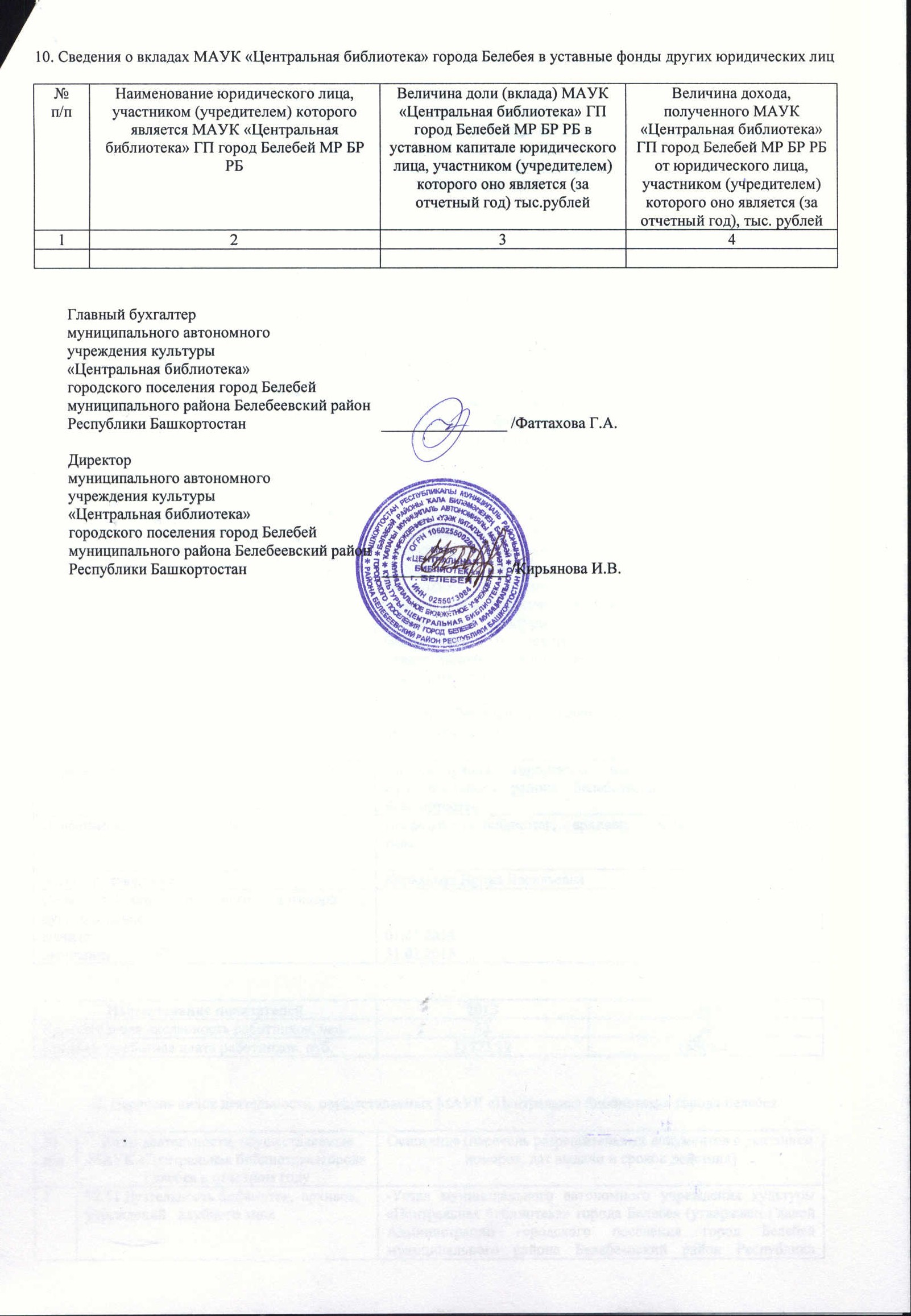 Главный бухгалтермуниципального автономногоучреждения культуры«Центральная библиотека» городского поселения город Белебеймуниципального района Белебеевский районРеспублики Башкортостан                                  ________________ /Фаттахова Г.А.Директормуниципального автономногоучреждения культуры«Центральная библиотека»городского поселения город Белебеймуниципального района Белебеевский районРеспублики Башкортостан                                  ________________ /Кирьянова И.В.                   Утвержден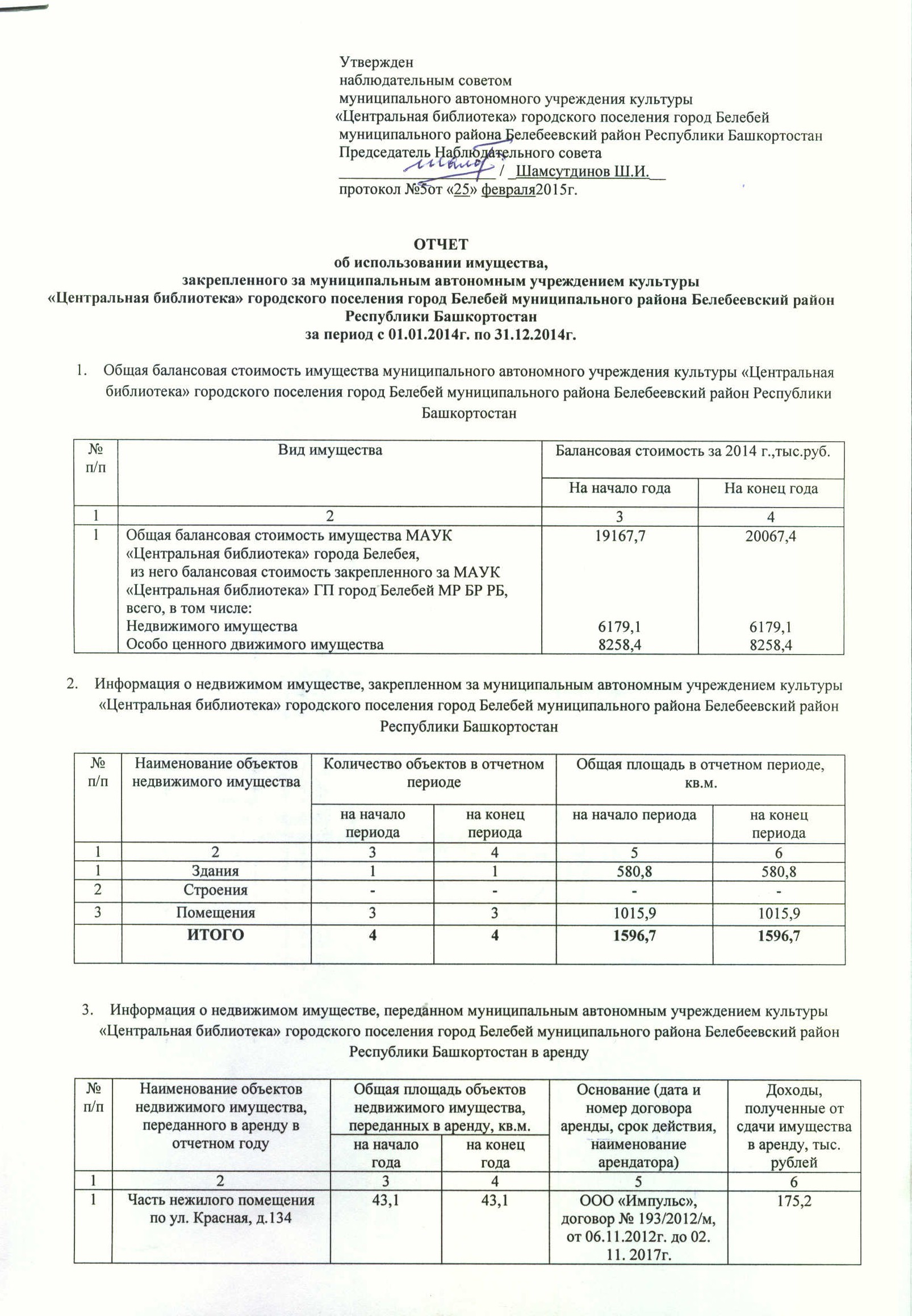                    наблюдательным советом                    муниципального автономного учреждения культуры                  «Центральная библиотека» городского поселения город Белебей                   муниципального района Белебеевский район Республики Башкортостан                   Председатель Наблюдательного совета                   ____________________ / _Шамсутдинов Ш.И.__                   протокол №5от «25» февраля2015г.ОТЧЕТоб использовании имущества, закрепленного за муниципальным автономным учреждением культуры «Центральная библиотека» городского поселения город Белебей муниципального района Белебеевский район Республики Башкортостанза период с 01.01.2014г. по 31.12.2014г.Общая балансовая стоимость имущества муниципального автономного учреждения культуры «Центральная библиотека» городского поселения город Белебей муниципального района Белебеевский район Республики БашкортостанИнформация о недвижимом имуществе, закрепленном за муниципальным автономным учреждением культуры «Центральная библиотека» городского поселения город Белебей муниципального района Белебеевский район Республики БашкортостанИнформация о недвижимом имуществе, переданном муниципальным автономным учреждением культуры «Центральная библиотека» городского поселения город Белебей муниципального района Белебеевский район Республики Башкортостан в арендуГлавный бухгалтермуниципального автономногоучреждения культуры«Центральная библиотека»городского поселения город Белебеймуниципального района Белебеевский районРеспублики Башкортостан                                  ________________ /Фаттахова Г.А.Директормуниципального автономногоучреждения культуры«Центральная библиотека»городского поселения город Белебеймуниципального района Белебеевский районРеспублики Башкортостан                                  ________________ /Кирьянова И.В.Полное наименованиеМуниципальное автономное учреждение культуры «Центральная библиотека» городского поселения город Белебей муниципального района Белебеевский район Республики БашкортостанСоздано в соответствии с нормативным правовым актом городского поселения город Белебей муниципального района Белебеевский район Республики БашкортостанПостановление Главы Администрации городского поселения город Белебей муниципального района Белебеевский район Республики Башкортостан от 28 мая 2010г. № 33 «О создании муниципального автономного учреждения культуры «Центральная библиотека» городского поселения город Белебей муниципального района Белебеевский район Республики Башкортостан путем изменения типа и наименования существующего муниципального бюджетного учреждения культуры «Центральная межпоселенческая библиотека» городского поселения город Белебей муниципального района Белебеевский район Республики Башкортостан»Местонахождение452000, Республика Башкортостан, город Белебей, ул. М.Г.Амирова, д.13.УчредительАдминистрация городского поселения город Белебей муниципального района Белебеевский район Республики БашкортостанОсновные виды деятельностиДеятельность библиотек,  архивов,  учреждений   клубного типаФ.И.О. руководителяКирьянова Ирина ВасильевнаСрок действия трудового договора с руководителем:Началоокончание01.01.201431.01.2015Наименование показателей20132014Среднегодовая численность работников, чел.6260Средняя заработная плата работников, руб.13723,1215564,43№ п/пВиды деятельности, осуществляемые МАУК «Центральная библиотека»города Белебея в отчетном годуОснование (перечень разрешительных документов с указанием номеров, дат выдачи и сроков действия)192.51 Деятельность библиотек,  архивов,  учреждений   клубного типа-Устав муниципального автономного учреждения культуры «Центральная библиотека» города Белебея (утвержден Главой Администрации городского поселения город Белебей муниципального района Белебеевский район Республики Башкортостан 27октября 2011г.); -Свидетельство о внесении записи в Единый государственный реестр юридических лиц; серия 02 № 007134900  от 28. 06.2013г.270.20.2 Сдача внаем собственного нежилого недвижимого имуществаУстав муниципального автономного учреждения культуры «Центральная библиотека» города Белебея (утвержден Главой Администрации городского поселения город Белебей муниципального района Белебеевский район Республики Башкортостан 27октября 2011г.); -Свидетельство о внесении записи в Единый государственный реестр юридических лиц; серия 02 № 007134900  от 28. 06.2013г.374.20.15 Разработка проектов в области кондиционирования воздуха, холодильной  техники,  санитарной     техники и мониторинга загрязнения окружающей среды,  строительной  акустики  и т.п.;Устав муниципального автономного учреждения культуры «Центральная библиотека» города Белебея (утвержден Главой Администрации городского поселения город Белебей муниципального района Белебеевский район Республики Башкортостан 27октября 2011г.); -Свидетельство о внесении записи в Единый государственный реестр юридических лиц; серия 02 № 007134900  от 28. 06.2013г.474.85 Предоставление секретарских, редакторских услуг и услуг по переводуУстав муниципального автономного учреждения культуры «Центральная библиотека» города Белебея (утвержден Главой Администрации городского поселения город Белебей муниципального района Белебеевский район Республики Башкортостан 27октября 2011г.); -Свидетельство о внесении записи в Единый государственный реестр юридических лиц; серия 02 № 007134900  от 28. 06.2013г.Состав наблюдательного совета в отчетном годуСостав наблюдательного совета в отчетном годуСостав наблюдательного совета в отчетном году№ п/пФамилия, имя, отчестводолжность1231Зиннатуллина Лиля Мунавировназаведующая сводно-аналитическим сектором отдела бюджетного прогнозирования и контроля Финансового управления Администрации муниципального района Белебеевский район Республики Башкортостан2ЧулпановаГульсинаРифгатовназаведующая сектором КУС Минземимущества РБ по Белебеевскому району и г. Белебею3Ивлева Ольга Николаевна Директор МБУК «Историко-краеведческий музей» города Белебея4Шамсутдинов Шамиль Исмагиловичдиректор ООО Фирма «Квант» (по согласованию)5Кудирова Ирина Александровна ведущий методист по инноватике МАУК «Центральная библиотека» городского поселения город Белебей муниципального района Белебеевский район РБ№ п/пВиды услугОбъем предоставляемых муниципальных услуг за 2013год, в натуральных показателяхОбъем предоставляемых муниципальных услуг за 2013год, в натуральных показателяхОбъем финансового обеспечения за 2013год, тыс. рублейОбъем финансового обеспечения за 2013год, тыс. рублей№ п/пВиды услугзаданиеИнформация об исполнениипланфакт1234561Услуга по осуществлению библиотечного, библиографического и информационного обслуживания пользователей библиотеки, в т.ч. услуга по предоставлению доступа к справочно-поисковому аппарату библиотек, библиотечным базам данныхКоличество потребителей –45192 чел., книговыдача – 1080711 экз.,  выполнено справок – 43132Количество потребителей – 45192 чел., книговыдача – 1080711 экз.,  выполнено справок – 4313214808,014795,0№ п/пВиды услугОбъем предоставляемых муниципальных услуг за 2014 год, в натуральных показателяхОбъем предоставляемых муниципальных услуг за 2014 год, в натуральных показателяхОбъем финансового обеспечения за 2014 год, тыс. рублейОбъем финансового обеспечения за 2014 год, тыс. рублей№ п/пВиды услугзаданиеИнформация об исполнениипланфакт1234561Услуга по осуществлению библиотечного, библиографического и информационного обслуживания пользователей библиотеки, в т.ч. услуга по предоставлению доступа к справочно-поисковому аппарату библиотек, библиотечным базам данныхКоличество потребителей –45207 чел., книговыдача – 1080741 экз.,  выполнено справок – 43133Количество потребителей – 45207 чел., книговыдача – 1080741 экз.,  выполнено справок – 4313316087,916084,7№ п/пВиды услугОбъем предоставляемых муниципальных услуг за отчетный год, в натуральных показателяхОбъем предоставляемых муниципальных услуг за отчетный год, в натуральных показателяхОбъем финансового обеспечения за отчетный год, тыс. рублейОбъем финансового обеспечения за отчетный год, тыс. рублей№ п/пВиды услугобязательства перед страховщикоминформация об исполнениипланфакт123456№ п/пНаименование программыОбъем финансового обеспечения, 2013 год, тыс. рублейОбъем финансового обеспечения, 2013 год, тыс. рублейОбъем финансового обеспечения за 2014 год, тыс. рублейОбъем финансового обеспечения за 2014 год, тыс. рублей№ п/пНаименование программыпланфактпланфакт1234561«План мероприятий по библиотечному обслуживанию населения Белебеевского района на 2010-2014г.г.»952,0952,0854,0854,02Субсидии из республиканского бюджета на комплектование библиотечных фондов73,073,0003Субсидии из федерального бюджета на комплектование библиотечных фондов354,8354,800№ п/пВиды услуг (работ)Общее количество потребителей по всем видам услуг, человекОбщее количество потребителей по всем видам услуг, человекКоличество потребителей, воспользовавшихся бесплатными услугами (работами), человекКоличество потребителей, воспользовавшихся бесплатными услугами (работами), человекКоличество потребителей, воспользовавшихся частично платными услугами (работами), человекКоличество потребителей, воспользовавшихся частично платными услугами (работами), человекКоличество потребителей, воспользовавшихся полностью платными услугами (работами), человекКоличество потребителей, воспользовавшихся полностью платными услугами (работами), человек№ п/пВиды услуг (работ)20132014201320142013201420132014123456789101Услуга по осуществлению библиотечного, библиографического и информационного обслуживания пользователей библиотеки, в т.ч. услуга по предоставлению доступа к справочно-поисковому аппарату библиотек, библиотечным базам данных451924520745192452070000Всего:451924510745192452070000№ п/пВиды услуг (работ)2013201320142014№ п/пВиды услуг (работ)Средняя стоимость получения частично платных услуг (работ), рублейСредняя стоимость получения полностью платных услуг (работ), рублейСредняя стоимость получения частично платных услуг (работ), рублейСредняя стоимость получения полностью платных услуг (работ), рублей123456№ п/пНаименование показателяГод, предшествующий отчетномуОтчетный год12341Общая сумма прибыли после налогообложения в отчетном периоде, образовавшаяся в связи с оказанием МАУК «Центральная библиотека» города Белебея услуг (работ), всего, в том числе:От оказания частично платных услуг (работ), тыс. рублейОт оказания полностью платных услуг (работ), тыс. рублей№ п/пНаименование юридического лица, участником (учредителем) которого является МАУК «Центральная библиотека» ГП город Белебей МР БР РБВеличина доли (вклада) МАУК «Центральная библиотека» ГП город Белебей МР БР РБ в уставном капитале юридического лица, участником (учредителем) которого оно является (за отчетный год) тыс.рублейВеличина дохода, полученного МАУК «Центральная библиотека» ГП город Белебей МР БР РБ от юридического лица, участником (учредителем) которого оно является (за отчетный год), тыс. рублей1234№ п/пВид имуществаБалансовая стоимость за 2014 г.,тыс.руб.Балансовая стоимость за 2014 г.,тыс.руб.№ п/пВид имуществаНа начало годаНа конец года12341Общая балансовая стоимость имущества МАУК «Центральная библиотека» города Белебея, из него балансовая стоимость закрепленного за МАУК «Центральная библиотека» ГП город Белебей МР БР РБ, всего, в том числе:Недвижимого имуществаОсобо ценного движимого имущества19167,76179,18258,420067,46179,18258,4№ п/пНаименование объектов недвижимого имуществаКоличество объектов в отчетном периодеКоличество объектов в отчетном периодеОбщая площадь в отчетном периоде, кв.м.Общая площадь в отчетном периоде, кв.м.№ п/пНаименование объектов недвижимого имуществана начало периодана конец периодана начало периодана конец периода1234561Здания11580,8580,82Строения----3Помещения331015,91015,9ИТОГО441596,71596,7№ п/пНаименование объектов недвижимого имущества, переданного в аренду в отчетном годуОбщая площадь объектов недвижимого имущества, переданных в аренду, кв.м.Общая площадь объектов недвижимого имущества, переданных в аренду, кв.м.Основание (дата и номер договора аренды, срок действия, наименование арендатора)Доходы, полученные от сдачи имущества в аренду, тыс. рублей№ п/пНаименование объектов недвижимого имущества, переданного в аренду в отчетном годуна начало годана конец годаОснование (дата и номер договора аренды, срок действия, наименование арендатора)Доходы, полученные от сдачи имущества в аренду, тыс. рублей1234561Часть нежилого помещения по ул. Красная, д.13443,143,1ООО «Импульс», договор № 193/2012/м, от 06.11.2012г. до 02. 11. 2017г.175,22Часть нежилого помещения по ул. Красная, д.138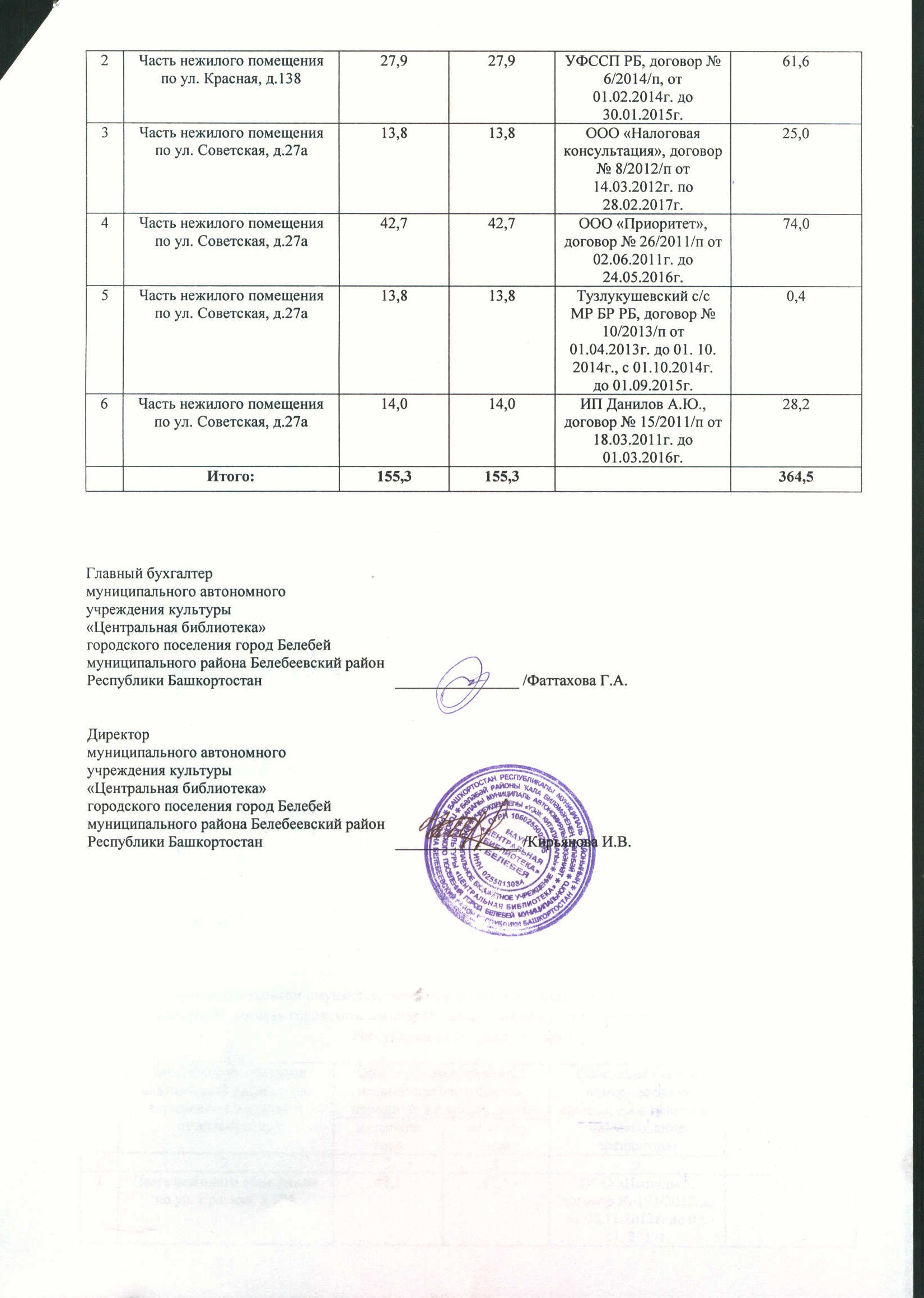 27,927,9УФССП РБ, договор № 6/2014/п, от 01.02.2014г. до 30.01.2015г.61,63Часть нежилого помещения по ул. Советская, д.27а13,813,8ООО «Налоговая консультация», договор № 8/2012/п от 14.03.2012г. по 28.02.2017г.25,04Часть нежилого помещения по ул. Советская, д.27а42,742,7ООО «Приоритет», договор № 26/2011/п от 02.06.2011г. до 24.05.2016г.74,05Часть нежилого помещения по ул. Советская, д.27а13,813,8Тузлукушевский с/с МР БР РБ, договор № 10/2013/п от 01.04.2013г. до 01. 10. 2014г., с 01.10.2014г. до 01.09.2015г.0,46Часть нежилого помещения по ул. Советская, д.27а14,014,0ИП Данилов А.Ю., договор № 15/2011/п от 18.03.2011г. до 01.03.2016г.28,2Итого:155,3155,3364,5